Rechten en plichtenIn eerdere hoofdstukken ging het over de vrijheden die wij in Nederland hebben. Om die te vrijheden te beschermen is er de rechtstaat. Dat is een garantie dat iedereen in Nederland beschermd kan worden tegen een onterechte behandeling. Hoofdstuk 7 uit het boek gaat over rechten en plichten in Nederland. Wij gaan vooral bezig met het strafrecht. De komende weken gaan jullie een lessenserie volgen over rechten en plichten. We gaan dit doen met Lessonup/reader. Ook gaan we naar de rechtbank in Almelo om daar te kijken hoe een strafzitting gaat.Jullie gaan tijdens deze periode een aantal opdrachten maken. Sommige maak je alleen, sommige in een groepje. Jullie nemen verhalen mee de klas in. Jullie gaan ook aan het werk met de eindopdracht. Deze eindopdracht telt mee voor je examen. (uitleg)We gaan het dus vooral hebben over het strafrecht. Je kunt dagelijks wel iets horen, lezen of zien over een strafzaak. Journaals, kranten en nieuwssites zitten vol met berichten over stafzaken. OPDRACHT: We verdelen de klas in twee groepen. Je krijgt vooraf te horen of je voor de volgende les de opdracht uit moet voeren.Uitvoering: Ga op zoek naar strafzaken, misschien over iets wat in jouw buurt is gebeurd, maar landelijke zaken mogen ook. Zoek op het internet naar berichten over strafzaken.  Misschien hebben je ouders een krant en kun je daar iets uitknippen.  Print het en neem het mee naar het klaslokaal. We verzamelen alle berichten die jullie meenemen (op flipover). Jij vertelt in de klas waar dit bericht over gaat (presenteren, koppeling met NL). De vragen hierbij zijn: waar gaat het over en wat vind je er van? <voorbeelden op volgende pagina>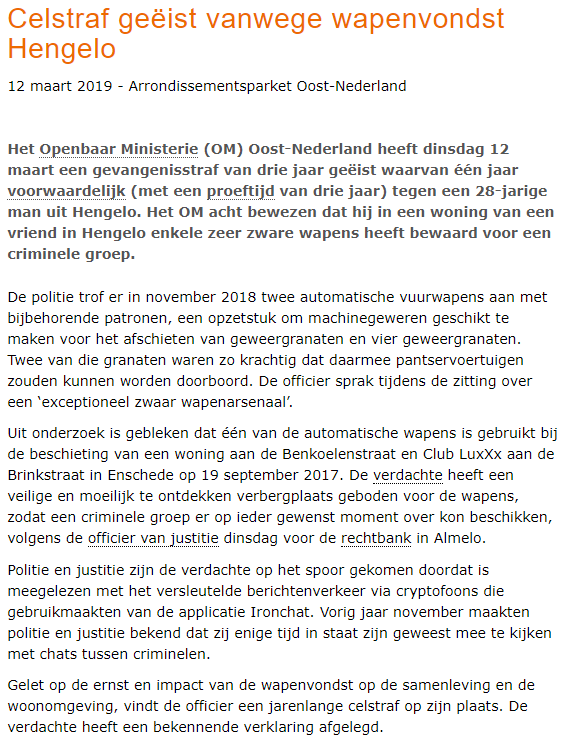 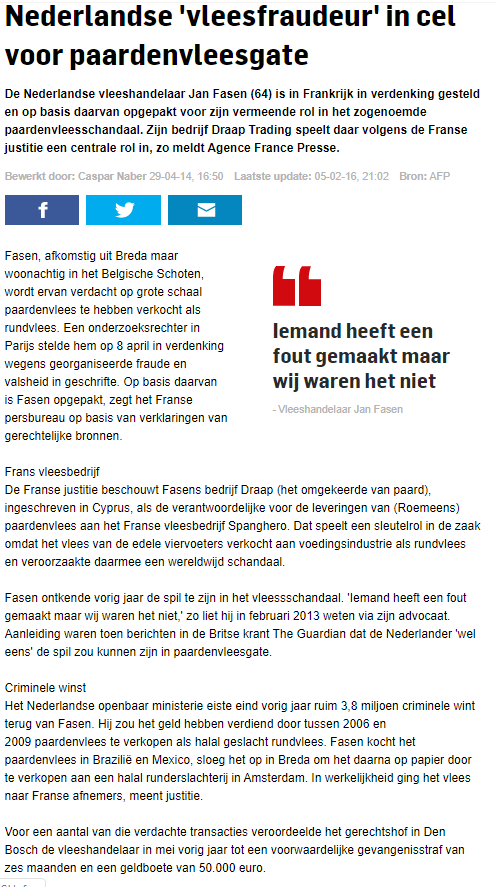 